Year 2 Maths scheme of Learning- Advent 2020-2021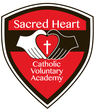 ***As a school, we plan in many check/re-cap/pre-learn weeks in the Advent term so that children get a chance to consolidate previous learning and/or pre-learn ideas which will be covered in the next topic. This means that teachers can be sure that knowledge and skills are solid before they re-visit topics in the Lent and Pentecost terms.  Year 2 Maths scheme of Learning- LentYear 2 Maths scheme of Learning- PentecostWeek 1     Week 2Week 3Week 4Week 5   Week 6               Week 7   Week 6               Week 7Week 8Week 9Number: Place Value Number: Place Value Number: Place Value Number: Place Value Check/ re-visit/recap/pre-learnRecap place value 2 days, begin add subtracting day 3.Number: Addition and Subtraction Number: Addition and Subtraction Number: Addition and Subtraction Week 10Week 10Week 11Week 12Week 13Week 13   Week 14Week 15Check/ re-visit/recap/pre-learnMeasurement: MoneyCounting in 2s, 5s and 10ps for pre-learning multiplication Measurement: MoneyCounting in 2s, 5s and 10ps for pre-learning multiplication Measurement: MoneyCounting in 2s, 5s and 10ps for pre-learning multiplication Measurement: MoneyCounting in 2s, 5s and 10ps for pre-learning multiplication Number: Multiplication Number: Multiplication Check /Revisit/ RecapWeek 16Week 17Week 18Week 19Week 20Week 21Week 22Week 23Number: DivisionNumber: DivisionStatisticsStatisticsGeometry: Properties of shapeGeometry: Properties of shapeCheck/ re-visit/recap/pre-learnNumber: FractionsWeek 24Week 25    Week 26Week 27Week 28Week 29Number: FractionsNumber: FractionsMeasurement: Length and HeightGeometry: position and DirectionCheck/ re-visit/recap/pre-learnAssessment WeekWeek 30Week 30Week 31Week 32    Week 33Week 34Week 34Measurement: TimeMeasurement: TimeMeasurement: Mass, Capacity and TemperatureRevision WeekNumber: addition and subtraction Multiplication and divisionCheck/ recap topics covered so farSATs WeekWeek 35Week 36Week 36Week 37Week 38Week 39Number: FractionsNumber: FractionsNumber: FractionsProblem SolvingCheck/ recap topics covered so farInvestigations